Week beginning 17th August 2020Summer holiday week 5 tasks:Literacy: 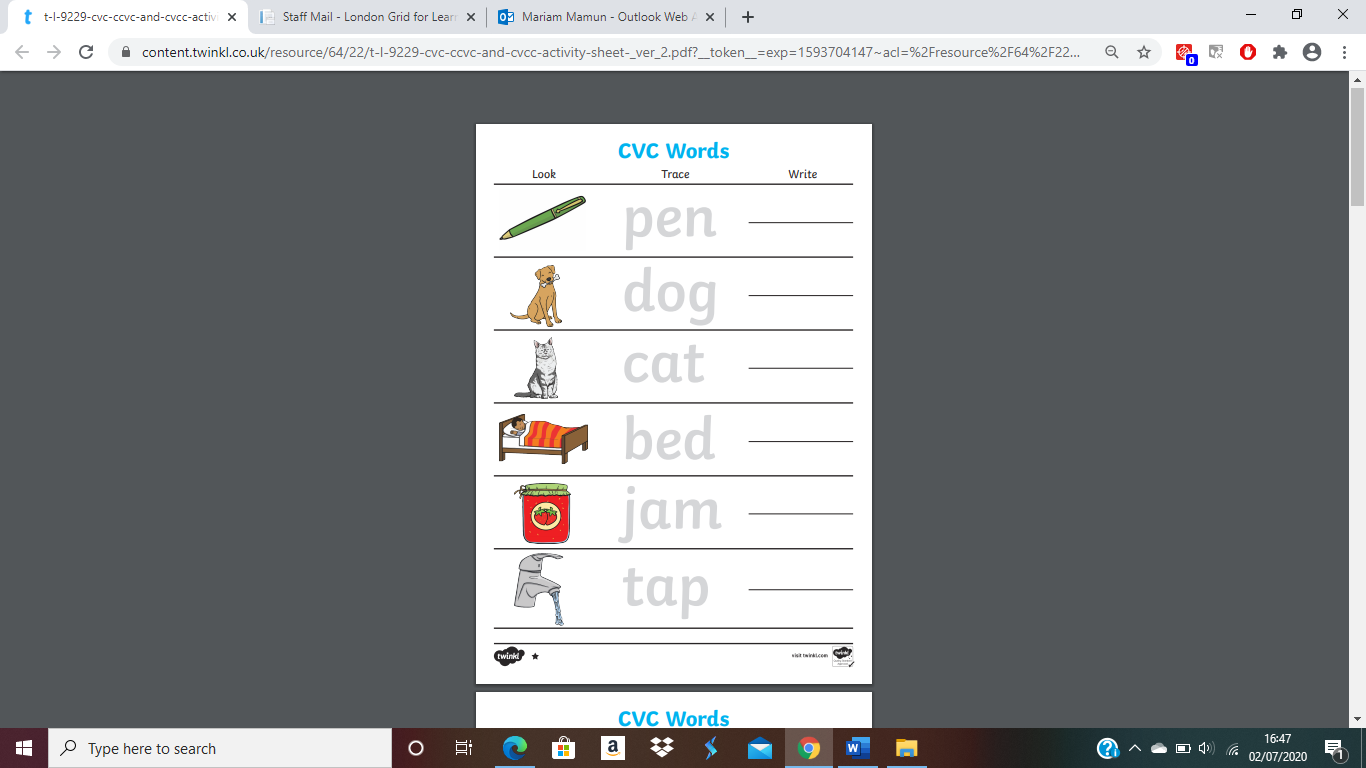 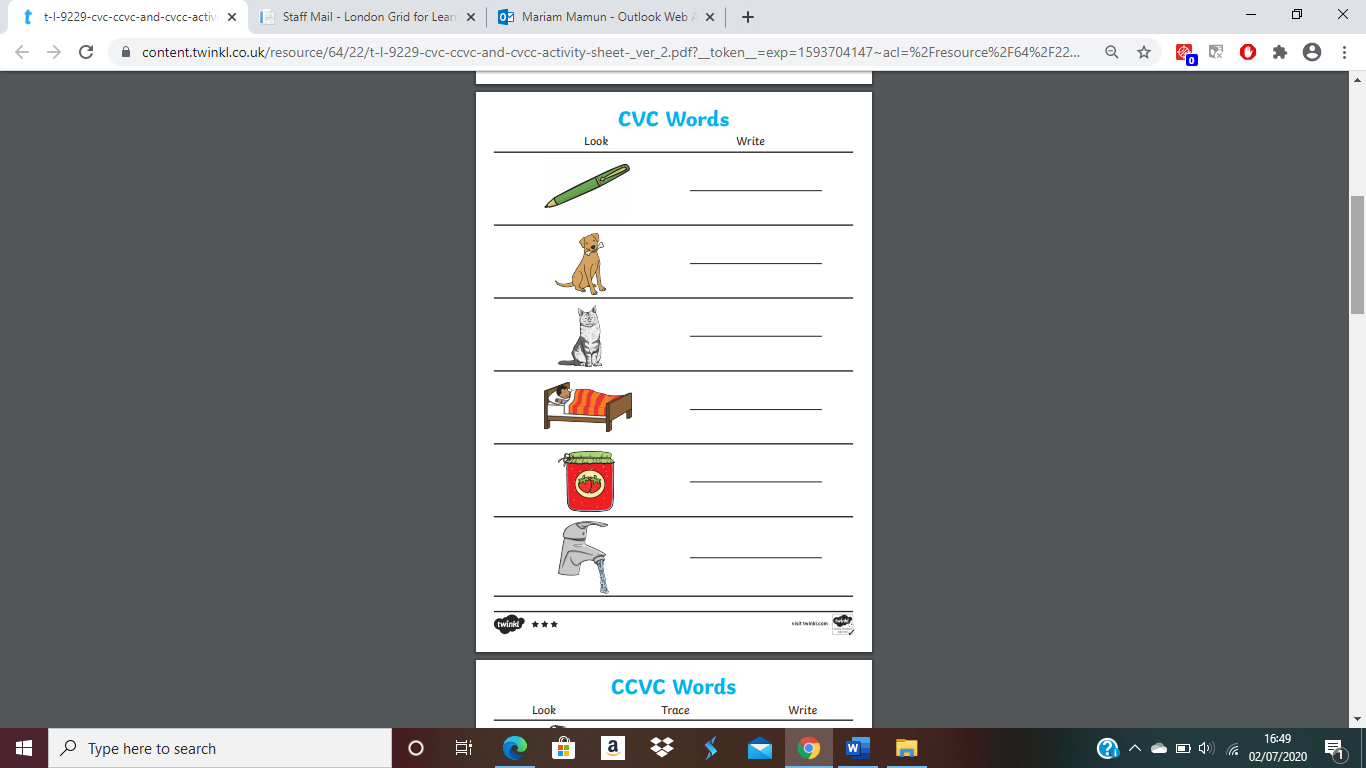 Maths: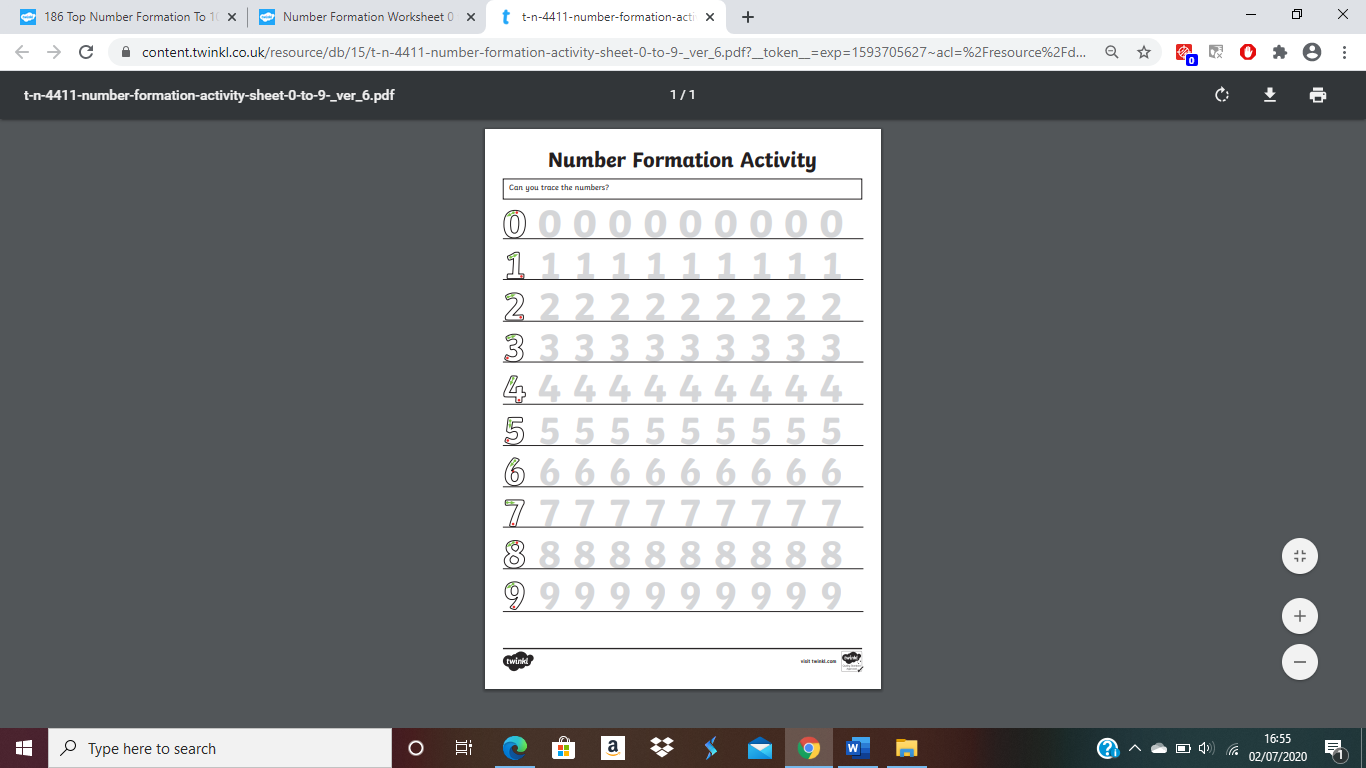 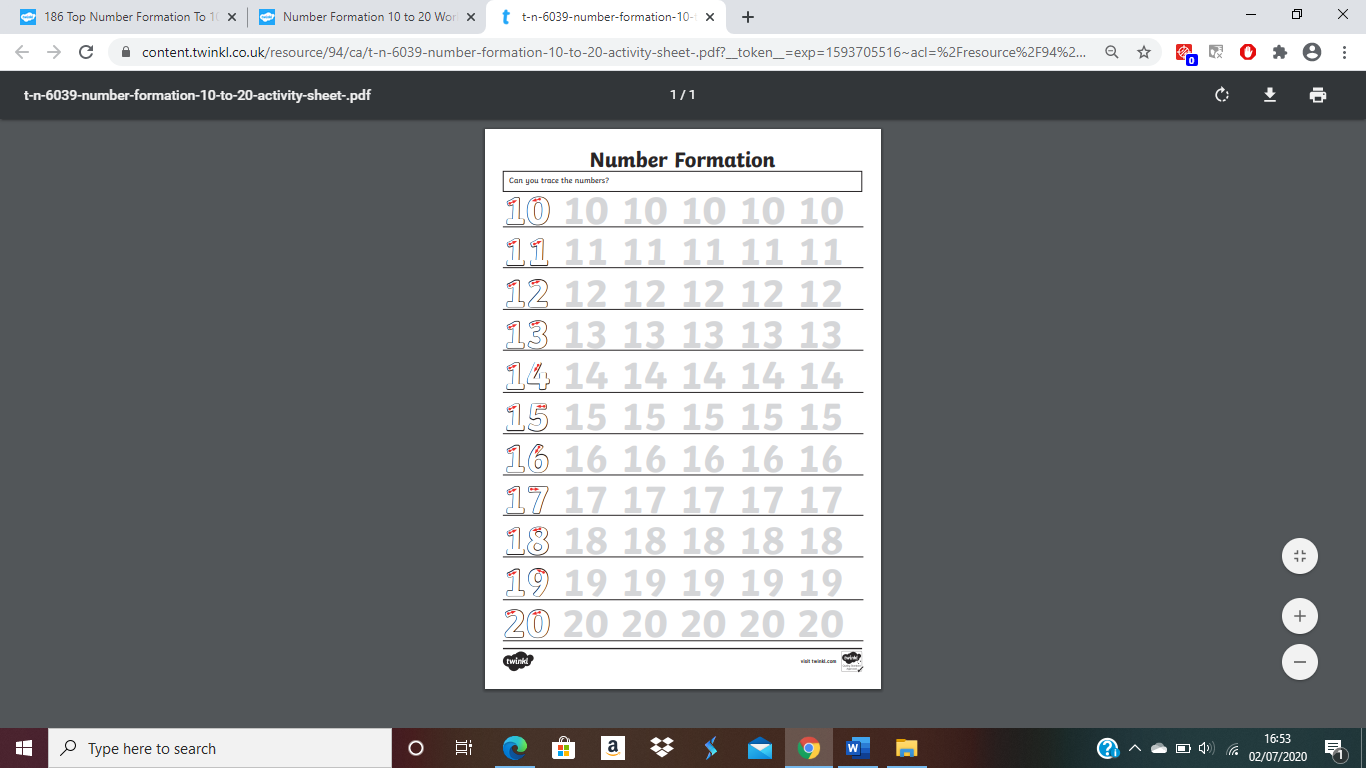 EAD: Get creative and make this paper plate crab!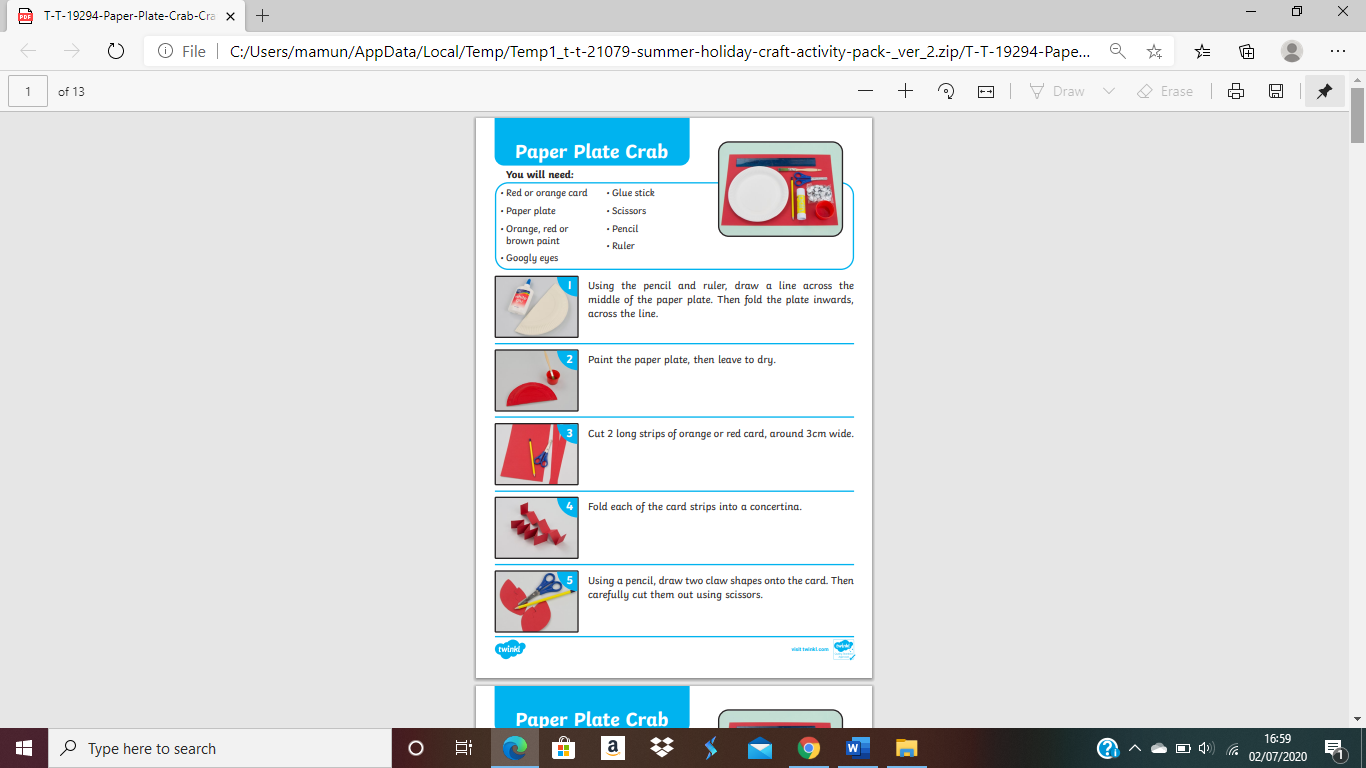 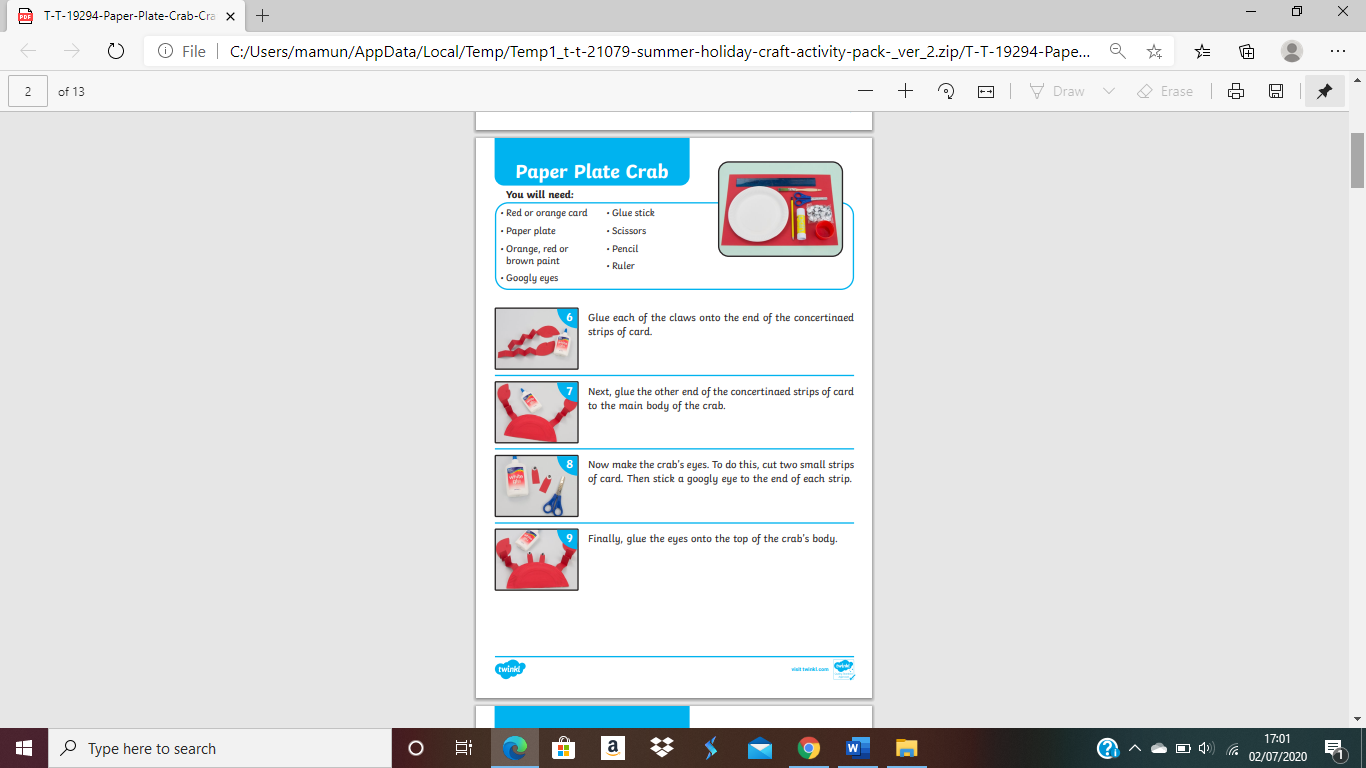 PD: Get fit and try these exercises with your family!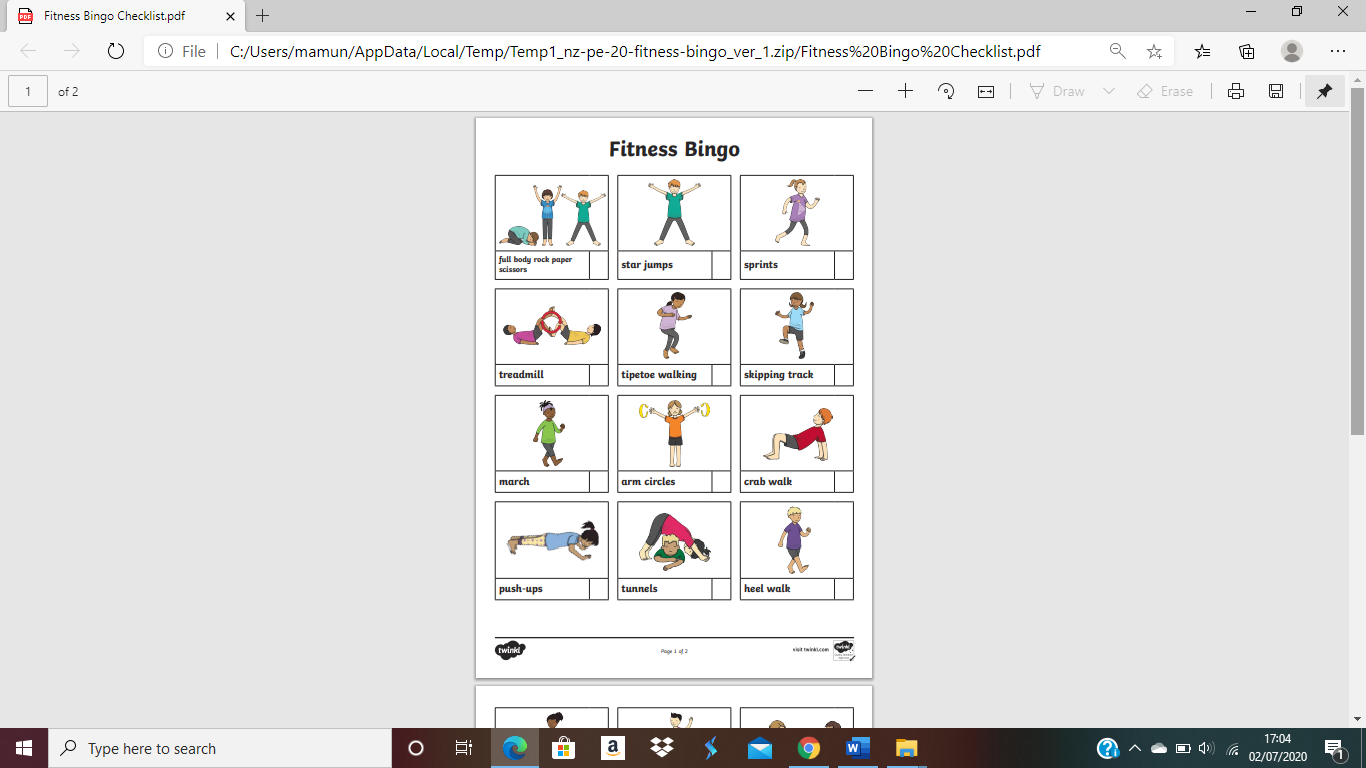 Try the execerises at least up to 20 seconds and tick them off on the checklist!